Домашнее задание для от 2.10.20.16.10. - Контрольная работа за I ч.Номер 141.Сборник Калмыков и Фридкин, "Сольфеджио. Одноголосие".2 класс, тональности Соль мажор и ми минор.Номер 141 (Соль мажор)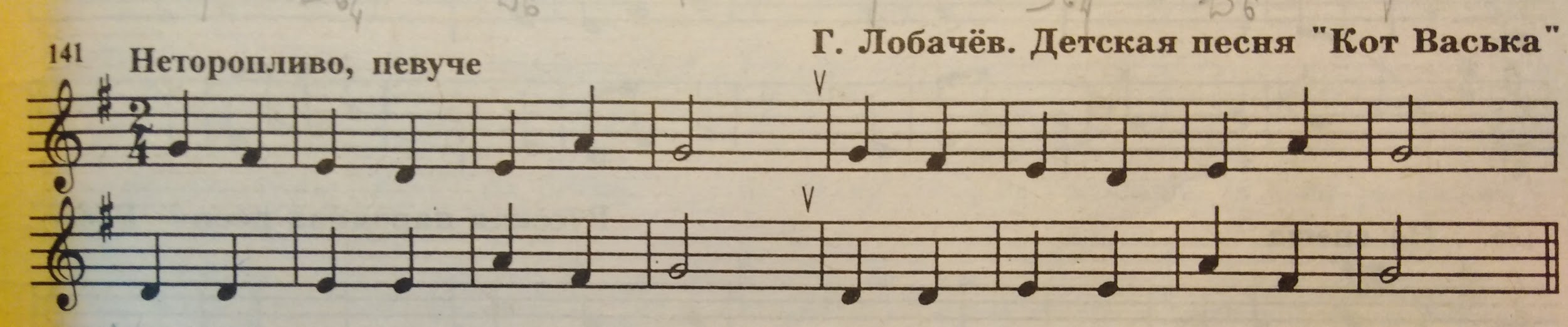 Читать ритм ритмослогами с дирижированием. Учить наизусть! Играть на клавиатуре. Учить с пением первые 4 такта (8 тактов)Соль - 4 палец, фа# - 3, ми - 2, ре - 1, ля - 5.Трезвучия и их обращения.Письменно:Построить трезвучия и обращения трезвучий от заданных звуков. 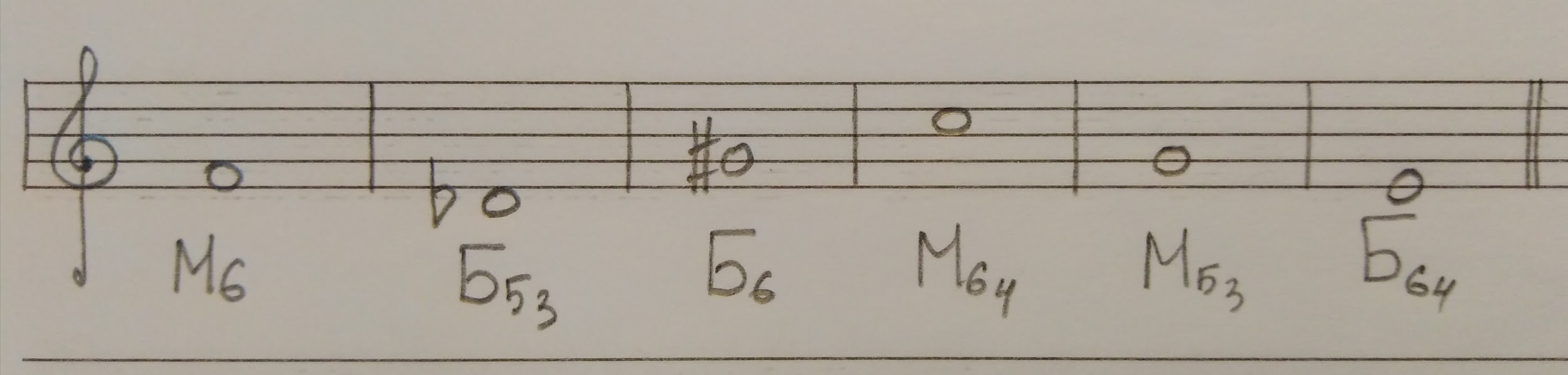 